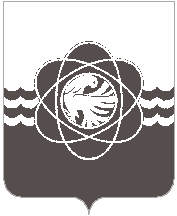 П О С Т А Н О В Л Е Н И Еот 10.03.2022 № 126	В соответствии с Федеральными законами от 21.12.1994 № 69-ФЗ «О пожарной безопасности», от 06.10.2003 № 131-ФЗ «Об общих принципах организации местного самоуправления в Российской Федерации», постановлением Правительства Российской Федерации от 16.09.2020 № 1479 «Об утверждении Правил противопожарного режима                             в Российской Федерации», в целях тушения возможных возгораний и пожаров в начальной стадии на территориях общего пользования муниципального образования «город Десногорск» Смоленской области	Администрация муниципального образования «город Десногорск» Смоленской области постановляет:	1. Утвердить Перечень территорий общего пользования муниципального образования  «город Десногорск» Смоленской области оснащаемых первичными средствами тушения пожаров (далее – Перечень) (приложение).2. Председателю Комитета ГХ и ПК г. Десногорска А.В. Соловьёву, председателю «ККС и МП» Администрации г. Десногорска А.А. Королёвой, директору МБУ «ЦК и МП»               г. Десногорска И.В. Жуковой, директору Службы благоустройства А.Н. Алейникову, начальнику Управления по делам ГО и ЧС А.К. Воронцову обеспечить оснащение указанных территорий общего пользования первичными средствами тушения пожаров в соответствии                   с Перечнем.	3. Отделу информационных технологий и связи с общественностью (Е.М. Хасько) разместить настоящее постановление на официальном сайте Администрации муниципального образования «город Десногорск» Смоленской области в сети Интернет.	4. Контроль исполнения настоящего постановления возложить на председателя Комитета по городскому хозяйству и промышленному комплексу Администрации муниципального образования «город Десногорск» Смоленской области А.В. Соловьёва.Глава муниципального образования«город Десногорск» Смоленской области                                               А.Н. ШубинПЕРЕЧЕНЬтерриторий общего пользования муниципального образования «город Десногорск» Смоленской области, оснащаемых первичными средствами тушения пожаровПримечание: * - первичные средства тушения пожаров размещаются на время проведения организованных массовых мероприятий;                          ** - первичные средства тушения пожаров размещаются в период купального сезона.Об оснащении территорий общего пользования муниципального образования «город Десногорск» Смоленской области первичными средствами тушения пожаровПриложениеУТВЕРЖДЕНпостановлением Администрациимуниципального образования                     «город Десногорск» Смоленской областиот 10.03.2022 № 126№ п/пНаименование объекта (территории общего пользования), оснащаемого первичными средствами тушения пожаровНаименование первичных средств тушения пожаровКоличествоМесто размещения первичных средств тушения пожаров на территории общего пользованияОрганизация, обеспечивающая оснащение объекта (территории) первичными средствами тушения пожаров Примечание1Летняя эстрада в парковой зоне 3-го микрорайона, центральная часть городаОП-4  2*Сцена Летней эстрадыМБУ «ЦК и МП» г. Десногорска,Организаторы проведения массовых мероприятий2«Атомпарк», 1 микрорайонОП-42Многофункциональный павильонМБУ «ЦК и МП» г. Десногорска3«Атомпарк», 1 микрорайонОП-42Помещение поста охраныСлужба благоустройства4Городской пляж «Деснай», 1 микрорайонОП-4    2**Спасательный постУправление по делам ГО и ЧС